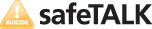 Most people with thoughts of suicide invite help. Often these opportunities are missed, dismissed or avoided - leaving people more alone and at greater risk. In this 3 hour training you will learn the 4 basic steps to recognize and engage a person who might be having thoughts of suicide, to confirm if thoughts of suicide are present and to move quickly to connect them with someone trained in suicide intervention.Wednesday June 16th, 2021 from 6:00 pm - 9:30 pmRegistration Deadline: June 7th, 2021 Limited spaces available!Four Points by Sheraton Moncton (40 Lady Ada Blvd, Moncton) please check with the front desk personnel to know in which room the training is heldPublic Health Guidelines will need to be followed during this training: 2 Meters physical distancing will be necessary if you are not in the same bubble; Your assigned seat will be for the duration of the training, snacks will be served at your table;You will need to be wearing a mask upon arrival. You will be allowed to take off your mask when seated. You will always need to wear your mask if you leave your seat. Mileage & babysitting expenses will be covered for foster parents.To register contact Louise.robergeviolette@gnb.ca or 856-3014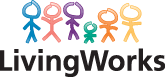 